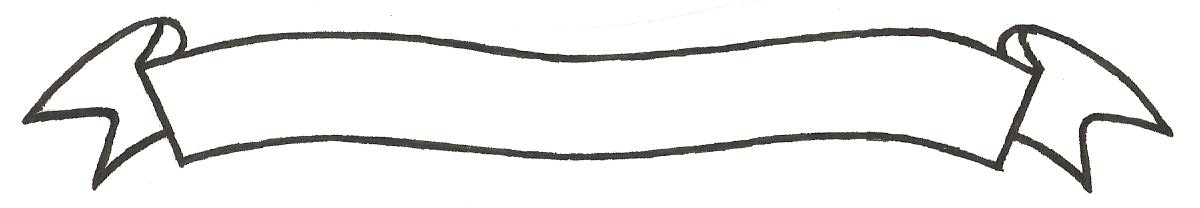 MERU UNIVERSITY OF SCIENCE AND TECHNOLOGYP.O. Box 972-60200 – Meru-Kenya. Tel: 020-2069349, 061-2309217. 064-30320 Cell phone: +254 712524293, +254 789151411 Fax: 064-30321Website: www.must.ac.ke  Email: info@must.ac.ke    University Examinations 2015/2016THIRD YEAR, FIRST SEMESTER EXAMINATION FOR THE DEGREE OF BACHELOR OF COMMERCEBFC 3276: ADVANCED TAXATIONDATE: NOVEMBER 2015                                                                                           TIME: 2 HOURSINSTRUCTIONS: Answer question one and any other two questionsQUESTION ONE (30 MARKS) With an aid of a decided case explain the term manufacturing 				(3 Marks)The income tax ACT CAP 470 does not define the term plant and machinery. Explain the literal interpretation of the term using decided cases 						(7 Marks)Chai Limited was incorporated on 31st December 2013 to process and package tea for sale within Kenya. On 2nd January 2014, the company purchased the following movable assets and building from Mwisho Limited, an existing company in the same business.Asset				Tax written down value	Selling price to Chai Limited					Sh.’000’		Sh.’000’Machinery				18,000			10,000Standby generator	  	    	     200			     250Computers		      	     	     750                              400Printers			       	       90 		     110Loose tools (original cost Sh.	       	     100			       70150,000)		  7,200			 8,000Delivery vans (3 tonnes each)	     	     150			      80Mobile phones		 1,400			  1,000Office furniture	    	      30			      28Weighing scalesNature of building	Construction date	Construction cost	Selling price to Chai Limited						Sh.’000’		Sh.’000’Factory		1 January 2008	40,000			48,000Office complex	1 January 2008	22,000			10,000Warehouse A		1 July 2009		  2,000			  1,800Warehouse B		1 January 2010	  1,700			   2,400Staff quarters		1 August 2011		  3,600			   4,000Staff 	Canteen	1 December 2011	     900			       750The following additional transactions occurred in the year ended 31 December 2014:On 1 March, one of the delivery vans purchased from Mwisho Limited for Sh.1.2 million was sold for Sh.700, 000.As the number of employees increased. Warehouse B was converted into an office with effect from 1 April. The cost of partitioning the warehouse amounted to Sh. 150,000.Additional staff quarters were constructed at a cost of Sh. 800,000 and utilized from 1 July.On 1 October, a machine was imported at a cost of Sh. 450,000 and the following costs subsequently incurred on it:Sh.Import duty		100,000Carriage inwards	   40,000Repairs in transit	   18,000Installation costs	     5,600Annual insurance	   12,000One of the computers valued at Sh. 18,000 was traded in on 2 November for a new one costing Sh. 50,000. The balance was settled in cash.The company reported a profit before capital allowances of Sh. 26 million for the year ended 31 December 2005. This was after deducting deduction depreciation of Sh. 2million.Required:Determine the capital allowances due to Chai Limited for the year ended 31 December 2014.												(16 Marks)Compute the company’s taxable profit or loss and the tax payable (if any) for the year ended 31 December 2015.										(4 Marks)QUESTION TWO (20 MARKS)Mr. A. Kirianki started a retail business on 1 January 2002. He has not been filing income tax returns for the six years to 31 December 2007.An investigation of his affairs revealed the following:The balance sheet of the retail business as at 31 December 2006 was as shown below:Fixed asset:	Sh.000			Sh.000-Premises				 	  2,000-Furniture and fittings		  	 1,000Motor vehicle			   	   500						35,000Current asset:-Stock			250-Debtor			160-Bank balance		  81Cash in hand	   	 9		      500					 	   4,000Total assetsCapita: 1 January 2006	3,000Net profit for the year	    300				1,300Drawing			(500)		2,000Mortgages loan				1,000Creditors					    200Total capital and liabilities		4,000He constructed an extension to the premises in year 2006 at a cost of Sh. 625,000.The following account balances were outstanding in the respective year shown below:2003		2004		2005		2006		2007Sh.		Sh.		Sh.		Sh.		Sh.Trade debtors		173,000	190,000	208,000	232,500	253,000Bank balance		109,000	194,000	281,000	409,500	(32,000)Trade creditors	230,000	241,000	253,000	272,000	291,500Cash in hand		  10,000	   10,000	   10,000	   10,000	   10,000Stock			255,000	302,500	332,500	366,000	402,500He withdrew goods worth Sh. 5,000 per annum from the business for his personal use.The principal repayment on each mortgage loan amounted to Sh. 250,000 annum from 31 December 2003. The mortgage interest paid in each of the four years ended 31 December 2003, 2004, 2005 and 2006 amounted to Sh. 100,000sh. 75,000, sh. and 25,000 respectively.His wife opened a saving account in a commercial bank in year 2003. The balances in this account after crediting the carried were as follows:2003		2004		2005		2006		2007Sh.		Sh.		Sh.		Sh.		Sh.Saving account	300,000	900,000	100,000	725,000	750,000Interest earned		  25,000	  75,000	  90,000	  70,000	  60,000His living expenses and water and tear allowances were agreed with the authorities as follows:2003		2004		2005		2006		2007Sh.		Sh.		Sh.		Sh.		Sh.Living expenses	300,000	400,000	450,000	500,000	600,000Wear and tear		155,500	130,500	109,000	  73,000	157,000Required:Compute the annual taxable income of Mr. A. Kirianki from year 2003 to 2007.QUESTION THREE (20 MARKS)Waweru, Mbogo and Shano are in partnership sharing profits and losses in the ration of 3:1:1 respectively. For the year ended 31 December 2014, they presented the following trading and profit and loss account.				Sh,		Sh.Sales						13,000,000Cost of sales:Opening stock			2, 200, 000Purchases			4,000,000Closing stock			(800, 0000)	(5,400,000)Gross profit					7,600,000	Other operating incomeExpenses:					400,000						8,000,000Salaries and wages		2,500,000Rent			  	   40,000Advertisement 		   120,000Transport		   	  60,000Depreciation		    	 75,000Interest on partner’s capital	450,000Commissions paid to partners	   90,000Printing and stationery	144,000Repairs and maintenance	380,000Postage and telephone		   17,000Legal fees			    23,000Insurance			110,000Gifts	Net profit			4,000						(4,013,000)						  3,987,000Additional information:		Opening stock and closing stock have each been understated by 10% Other operating income includes Sh. 50,000 related to gain on sale of furniture.Salaries and wages include salaries to Maina, Njoka and Otieno of Sh. 300,000, Sh. 250,000 and Sh. 50,000 respectively for the year ended 30 December 2014.Transport costs include Sh. 18,000 paid to Otieno on account of a private trip.Interest on partners’ capitals and commissions paid to partners are to be apportioned equally to the partners.The gifts were given to the staff of the firm during the end of year party.Capital allowances due to the firm for the year ended 31 December 2014 were agreed at Sh. 120,000.Required:The partnership’s adjusted profit (or loss) for tax purposes for the year ended 31 December 2014.												(12 Marks)Distribution of the taxable profit (or loss) between the partners as at 31 December 2014.(8 Marks)QUESTION FOUR (20 MARKS)Britain Insurance Company Ltd provides motor vehicles and fire insurance covers to its policy holders.The following was extracted from the financial records of the company for the year ended 31 December 2014.						 	Motor Vehicle	Five							Insurance	Insurance							Ksh.000	Ksh.000Gross premiums					56,000		12,640Unearned premiums	1 January		  8,240		  2,360				31 December 2014	  4,630		  1,070Claims outstanding 	1 January 2014	  3,950		  4,820				31 December		  3,680		10,340Depreciation					     700	    	     860Reinsurance ceded				22,400		   5,200Gain on sale of equipment			        64	           -Agency expenses 				      480	       170Commission received				      300	    1,690Telephone & postage				   1,460	    1,580Management expenses				   3,475	    1,875Bad debts (specific)				      600	       230Advertising					      846	       802Additional information:The agency expenses for motor vehicle insurance include: 	Ksh.Commission paid on sale of investments		120,000Commission paid on purchase of equipment	 	  80,000Capital allowances have been agreed with the tax authorities at Ksh. 6,000,000 for the year ended 31 December 2014Required:Compute the income tax or loss for Britam Insurance Company Ltd for the year ended 31 December 2014.												(20 Marks)	